Zwischen				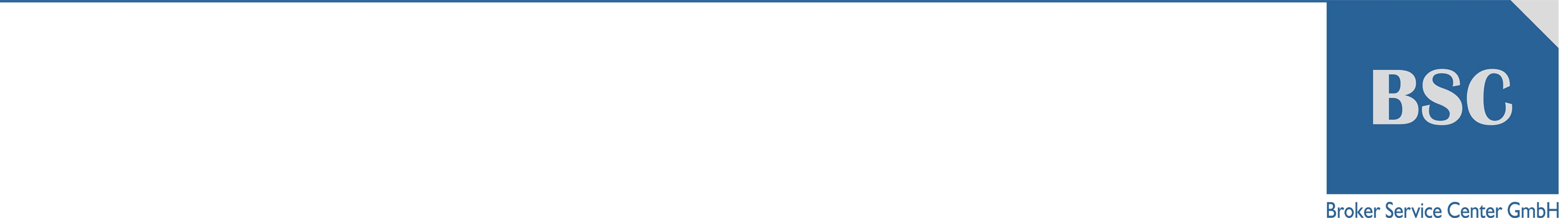 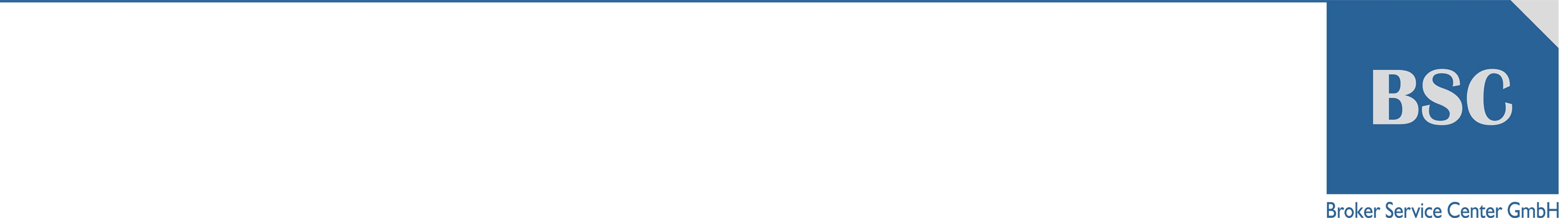 			Name Vorname Geburtsdatum			Strasse Nr.
			PLZ Ort			E-Mail-Adresse			nachstehend „Mandant“ genanntund der			BSC Broker Service Center GmbHPicardiestrasse 3, 5040 Schöftland			nachstehend „BSC“ genanntin Zusammenarbeit mit dem Broker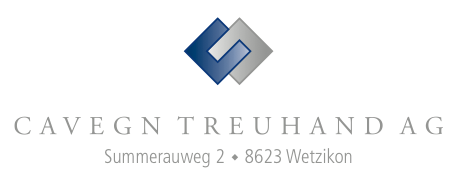 			nachstehend „Broker“ genanntDer Mandant erteilt dem Broker die Vollmacht und den Auftrag, die bestehenden Versicherungspolicen über die BSC zu verwalten. Die Vereinbarung zur Verwaltung des Versicherungsportefeuilles umfasst im Weiteren folgende Dienstleistungen:Betreuung von bestehenden VersicherungsverträgenÜberprüfung des Versicherungsbedarfs und des Versicherungsportefeuilles Laufende Prüfung des Prämienangebotes auf dem VersicherungsmarktEinholen von Offerten bei verschiedenen VersicherungsgesellschaftenÜbernahme von Erneuerungen und NeuabschlüssenDer Mandant bleibt Versicherungsnehmer und Prämienschuldner. Er unterzeichnet Versicherungsanträge selbst und nimmt Schadenzahlungen direkt entgegen. Der Mandant beauftragt die Gesellschaften, sämtliche Verträge und Bestände auf die BSC zu übertragen. Der Broker vertritt den Mandanten in allen übrigen Belangen gegenüber den Versicherungsgesellschaften. Folgende Akten sind von den Gesellschaften zur Verarbeitung an die BSC zu senden:Policen, Nachträge, Vertragsänderungen, Prämienrechnungen, Mahnungen, Kopie der übrigen KorrespondenzOfferten für die Mandanten sowie die übrige KorrespondenzDer Mandant wünscht ausdrücklich von den Aussendiensten der Gesellschaften nicht mehr besucht zu werden. Der Broker kann im Namen des Mandanten Verhandlungen führen sowie alle erforderlichen Abklärungen und Vorkehrungen zur Risiko-Analyse und optimalen Vertragsgestaltung treffen.Allfällige Veränderungen der Tatbestände, welche auf die Versicherungsdeckung Einfluss haben, sind vom Mandanten umgehend an den Broker zu melden, damit die Versicherungsdeckung neu überprüft und angepasst werden kann (z.B. Tätigkeitsänderung oder Dienstleistungserweiterungen bei Firmen, etc.). Wird der Broker nicht über die eingetretenen Veränderungen informiert, ist dieser bei Versicherungsschäden für die fehlende Deckung nicht haftbar. Die Haftung der BSC wird gemäss AGB Art. 3 ausgeschlossen.Diese Vereinbarung tritt mit der Unterzeichnung durch alle drei Parteien auf unbestimmte Zeit in Kraft und gilt bis auf deren Widerruf. Die unterzeichneten Parteien bestätigen, mit den Regelungen dieses Maklermandates einverstanden zu sein. Der Mandant bestätigt im Weiteren mit seiner Unterschrift, die Allgemeinen Geschäftsbedingungen des Brokers (AGB) erhalten und zur Kenntnis genommen zu haben (VAG Art. 45) und über die Entschädigungsmodalitäten (AGB Art. 5) informiert worden zu sein.Dieses Maklermandat hat ab dem Datum der Unterzeichnung volle Gültigkeit und kann jederzeit aufgelöst werden._____________________________________		_____________________________________Ort und Datum					Unterschrift Mandant   _____________________________________		_____________________________________Ort und Datum					Unterschrift Broker         _____________________________________		_____________________________________Ort und Datum					Unterschrift BSC Broker Service Center GmbH		